Phần đáp án câu trắc nghiệm: Tổng câu trắc nghiệm: 40.SỞ GD&ĐT ĐẮK LẮKTRƯỜNG THPT NGÔ GIA TỰ(Không kể thời gian phát đề) ĐÁP ÁN MÔN ĐỊA LÍ – Khối lớp 11 Thời gian làm bài : 45 phút 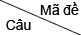 00100200300400500600700831[0.25] D[0.25] A[0.25] A[0.25] D[0.25] B[0.25] A[0.25] C[0.25] D32[0.25] B[0.25] C[0.25] A[0.25] C[0.25] C[0.25] D[0.25] D[0.25] A33[0.25] A[0.25] C[0.25] B[0.25] C[0.25] C[0.25] D[0.25] B[0.25] C34[0.25] A[0.25] D[0.25] C[0.25] D[0.25] B[0.25] C[0.25] B[0.25] A35[0.25] B[0.25] D[0.25] D[0.25] D[0.25] D[0.25] C[0.25] D[0.25] D36[0.25] D[0.25] C[0.25] C[0.25] B[0.25] B[0.25] D[0.25] D[0.25] D37[0.25] B[0.25] A[0.25] B[0.25] C[0.25] B[0.25] D[0.25] B[0.25] C38[0.25] C[0.25] C[0.25] A[0.25] D[0.25] A[0.25] B[0.25] C[0.25] B39[0.25] B[0.25] B[0.25] A[0.25] A[0.25] A[0.25] A[0.25] B[0.25] C40[0.25] A[0.25] A[0.25] D[0.25] C[0.25] D[0.25] B[0.25] A[0.25] B41[0.25] A[0.25] D[0.25] B[0.25] A[0.25] C[0.25] B[0.25] B[0.25] A42[0.25] B[0.25] C[0.25] C[0.25] D[0.25] D[0.25] D[0.25] A[0.25] A43[0.25] C[0.25] B[0.25] A[0.25] B[0.25] A[0.25] D[0.25] C[0.25] C44[0.25] A[0.25] D[0.25] A[0.25] C[0.25] B[0.25] A[0.25] D[0.25] D45[0.25] A[0.25] D[0.25] D[0.25] D[0.25] C[0.25] C[0.25] A[0.25] D46[0.25] C[0.25] B[0.25] C[0.25] A[0.25] D[0.25] C[0.25] C[0.25] B47[0.25] D[0.25] A[0.25] A[0.25] B[0.25] C[0.25] B[0.25] C[0.25] C48[0.25] A[0.25] C[0.25] B[0.25] A[0.25] C[0.25] D[0.25] A[0.25] D49[0.25] C[0.25] A[0.25] D[0.25] A[0.25] D[0.25] A[0.25] B[0.25] D50[0.25] D[0.25] B[0.25] B[0.25] C[0.25] A[0.25] B[0.25] C[0.25] B51[0.25] B[0.25] C[0.25] D[0.25] C[0.25] A[0.25] D[0.25] D[0.25] A52[0.25] A[0.25] C[0.25] D[0.25] B[0.25] D[0.25] A[0.25] C[0.25] D53[0.25] C[0.25] B[0.25] A[0.25] A[0.25] D[0.25] C[0.25] B[0.25] B54[0.25] D[0.25] B[0.25] C[0.25] D[0.25] A[0.25] A[0.25] D[0.25] D55[0.25] C[0.25] A[0.25] A[0.25] D[0.25] A[0.25] D[0.25] C[0.25] A56[0.25] D[0.25] C[0.25] B[0.25] B[0.25] D[0.25] B[0.25] A[0.25] B57[0.25] B[0.25] D[0.25] C[0.25] C[0.25] B[0.25] C[0.25] A[0.25] C58[0.25] D[0.25] D[0.25] D[0.25] A[0.25] B[0.25] B[0.25] C[0.25] C59[0.25] C[0.25] B[0.25] A[0.25] A[0.25] C[0.25] C[0.25] D[0.25] D60[0.25] C[0.25] B[0.25] B[0.25] D[0.25] C[0.25] D[0.25] D[0.25] A61[0.25] B[0.25] D[0.25] C[0.25] B[0.25] A[0.25] A[0.25] B[0.25] B62[0.25] A[0.25] D[0.25] C[0.25] C[0.25] B[0.25] C[0.25] A[0.25] C63[0.25] A[0.25] C[0.25] D[0.25] A[0.25] C[0.25] B[0.25] A[0.25] C64[0.25] C[0.25] A[0.25] B[0.25] A[0.25] C[0.25] B[0.25] C[0.25] B65[0.25] B[0.25] B[0.25] D[0.25] B[0.25] D[0.25] C[0.25] B[0.25] A66[0.25] B[0.25] B[0.25] B[0.25] C[0.25] A[0.25] C[0.25] A[0.25] B67[0.25] C[0.25] A[0.25] B[0.25] D[0.25] D[0.25] A[0.25] B[0.25] A68[0.25] D[0.25] D[0.25] D[0.25] D[0.25] A[0.25] B[0.25] A[0.25] B69[0.25] D[0.25] A[0.25] C[0.25] B[0.25] A[0.25] A[0.25] D[0.25] C70[0.25] D[0.25] B[0.25] B[0.25] B[0.25] B[0.25] A[0.25] D[0.25] A